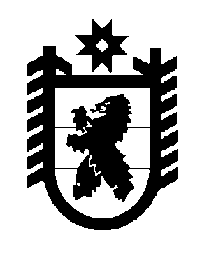 Российская Федерация Республика Карелия    ПРАВИТЕЛЬСТВО РЕСПУБЛИКИ КАРЕЛИЯПОСТАНОВЛЕНИЕот 8 марта 2014 года № 66-Пг. Петрозаводск О внесении изменений в постановление ПравительстваРеспублики Карелия от 25 ноября 2010 года № 274-ППравительство Республики Карелия п о с т а н о в л я е т:1. Внести в постановление Правительства Республики Карелия от               25 ноября 2010 года № 274-П «Об утверждении Положения о Государственном комитете Республики Карелия по управлению государственным имуществом и размещению заказов для государственных нужд» (Собрание законодательства Республики Карелия, 2010, № 11,                 ст. 1476; 2011, № 9, ст. 1454; № 12, ст. 2082; 2012, № 3, ст. 450; № 4,                  ст. 651; № 7, ст. 1344, № 9, ст. 1619; № 11, ст. 2027; № 12, ст. 2236;  2013,  № 2, ст. 250; Карелия, 2013, 31 октября, 17 декабря, 24 декабря,                         31 декабря), с изменениями, внесенными постановлением Правительства Республики Карелия от 7 марта 2014 года № 63-П, следующие изменения: 1) в наименовании  слова «размещению заказов для  государственных нужд» заменить словами «организации закупок»;2) в пункте 1 слова «размещению заказов для  государственных нужд» заменить словами «организации закупок»;3) в Положении о Государственном комитете Республики Карелия по управлению государственным имуществом и размещению заказов для государственных нужд, утвержденном названным постановлением:в наименовании слова «размещению заказов для  государственных нужд» заменить словами «организации закупок»;пункт 1 изложить в следующей редакции:«1. Государственный комитет Республики Карелия по управлению государственным имуществом и организации закупок (далее – Комитет) является органом исполнительной власти Республики Карелия:по проведению государственной политики в сфере приватизации, управления и распоряжения государственным имуществом и земельными ресурсами Республики Карелия;осуществляющим функции в сфере управления и распоряжения государственным имуществом и земельными ресурсами Республики Карелия, управления и распоряжения в соответствии с федеральным законодательством земельными участками, иными объектами недвижимого имущества, находящимися в федеральной собственности;уполномоченным на определение поставщиков (подрядчиков, исполнителей) для заказчиков, указанных в пункте 2 постановления Правительства Республики Карелия от 8 марта 2014 года № 65-П «Вопросы органов исполнительной власти Республики Карелия», за исключением полномочий на обоснование закупок товаров, работ, услуг (далее – закупки), определение условий государственного контракта для обеспечения нужд Республики Карелия, в том числе на определение начальной (максимальной) цены контракта, подписание контракта;уполномоченным на осуществление функций по обеспечению (во взаимодействии с федеральным органом исполнительной власти по регулированию контрактной системы в сфере закупок) реализации государственной политики в сфере закупок для обеспечения нужд Республики Карелия, организации мониторинга закупок для обеспечения нужд Республики Карелия, а также по методологическому сопровождению деятельности заказчиков, осуществляющих закупки для обеспечения нужд Республики Карелия.»;  в пункте 4 слова «размещению заказов для  государственных нужд» заменить словами «организации закупок»;в пункте 9:подпункты 56, 561, 562  изложить в следующей редакции:«56) определяет поставщиков (подрядчиков, исполнителей) для  заказчиков путем проведения конкурсов (открытых конкурсов, конкурсов с ограниченным участием, двухэтапных конкурсов), аукционов в электронной форме, запроса котировок, запроса предложений;561) осуществляет методологическое сопровождение деятельности заказчиков, а также:организаций, осуществляющих регулируемые виды деятельности в сфере электроснабжения, газоснабжения, теплоснабжения, водоснабжения, водоотведения, очистки сточных вод, утилизации (захоронения) твердых бытовых отходов, государственных унитарных предприятий Республики Карелия, автономных учреждений Республики Карелия, а также хозяйственных обществ, в уставном капитале которых доля участия Республики Карелия в совокупности превышает пятьдесят процентов;дочерних хозяйственных обществ, в уставном капитале которых более пятидесяти процентов долей в совокупности принадлежит указанным в абзаце втором настоящего подпункта юридическим лицам;дочерних хозяйственных обществ, в уставном капитале которых более пятидесяти процентов долей в совокупности принадлежит указанным в абзаце третьем настоящего подпункта дочерним хозяйственным обществам; 562) в порядке, установленном Правительством Российской Федерации, осуществляет мониторинг закупок  для обеспечения  нужд Республики Карелия;»;дополнить подпунктами 563, 564 следующего содержания:«563) обеспечивает техническое сопровождение автоматизированной информационной системы   в сфере закупок товаров, работ, услуг для обеспечения нужд Республики Карелия, сопровождение сайта по осуществлению закупок товаров, работ, услуг для обеспечения нужд Республики Карелия;564) осуществляет автоматизацию процедур закупок для обеспечения нужд Республики Карелия;»;подпункт 60 изложить в следующей редакции:«60) разрабатывает с участием  заказчиков  прогноз   закупок для обеспечения нужд Республики Карелия и осуществляет свод разработанных муниципальными образованиями в Республике Карелия  прогнозов закупок для обеспечения муниципальных  нужд;»;подпункт 69 изложить в следующей редакции:«69) осуществляет закупки товаров, работ, услуг в порядке, предусмотренном законодательством Российской Федерации и иными нормативными правовыми актами о контрактной системе в сфере закупок товаров, работ, услуг для обеспечения нужд Республики Карелия;».2. Настоящее постановление вступает в силу со дня его  подписания. Действие настоящего постановления распространяется на правоотношения, возникшие с 1 января 2014 года.            Глава Республики  Карелия                                                            А.П. Худилайнен